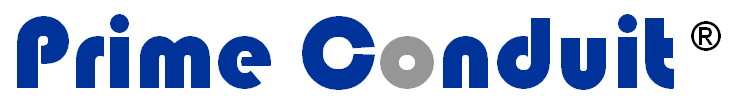    TEL: 405-670-2266    FAX:  405-672-3430   TEL: 405-670-2266    FAX:  405-672-3430   TEL: 405-670-2266    FAX:  405-672-3430   TEL: 405-670-2266    FAX:  405-672-3430   TEL: 405-670-2266    FAX:  405-672-3430   TEL: 405-670-2266    FAX:  405-672-3430   TEL: 405-670-2266    FAX:  405-672-3430   TEL: 405-670-2266    FAX:  405-672-3430   TEL: 405-670-2266    FAX:  405-672-3430   TEL: 405-670-2266    FAX:  405-672-3430   TEL: 405-670-2266    FAX:  405-672-3430   TEL: 405-670-2266    FAX:  405-672-3430   TEL: 405-670-2266    FAX:  405-672-3430   TEL: 405-670-2266    FAX:  405-672-3430   TEL: 405-670-2266    FAX:  405-672-3430   TEL: 405-670-2266    FAX:  405-672-3430   TEL: 405-670-2266    FAX:  405-672-3430   TEL: 405-670-2266    FAX:  405-672-3430   TEL: 405-670-2266    FAX:  405-672-3430   TEL: 405-670-2266    FAX:  405-672-3430   TEL: 405-670-2266    FAX:  405-672-3430   TEL: 405-670-2266    FAX:  405-672-3430   TEL: 405-670-2266    FAX:  405-672-3430   TEL: 405-670-2266    FAX:  405-672-3430Application For CreditApplication For CreditApplication For CreditApplication For CreditApplication For CreditApplication For CreditApplication For CreditApplication For CreditApplication For CreditApplication For CreditApplication For CreditApplication For CreditApplication For CreditApplication For CreditApplication For CreditApplication For CreditApplication For CreditApplication For CreditApplication For CreditApplication For CreditApplication For CreditApplication For CreditApplication For CreditApplication For CreditApplication For CreditApplication For CreditApplication For CreditApplication For CreditApplication For CreditApplication For CreditApplication For CreditApplication For CreditApplication For CreditApplication For CreditApplication For CreditApplication For CreditApplication For CreditApplication For CreditApplication For CreditApplication For CreditApplication For CreditApplication For CreditApplication For CreditApplication For CreditApplication For CreditApplication For CreditApplication For CreditApplication For CreditApplication For CreditApplication For CreditApplication For CreditDate:Date:Date:Applicant InformationApplicant InformationApplicant InformationApplicant InformationApplicant InformationApplicant InformationApplicant InformationApplicant InformationApplicant InformationApplicant InformationApplicant InformationApplicant InformationApplicant InformationApplicant InformationApplicant InformationApplicant InformationApplicant InformationApplicant InformationApplicant InformationApplicant InformationApplicant InformationApplicant InformationApplicant InformationApplicant InformationApplicant InformationApplicant InformationApplicant InformationApplicant InformationApplicant InformationApplicant InformationApplicant InformationApplicant InformationApplicant InformationApplicant InformationApplicant InformationApplicant InformationApplicant InformationApplicant InformationApplicant InformationApplicant InformationApplicant InformationApplicant InformationApplicant InformationApplicant InformationApplicant InformationApplicant InformationApplicant InformationApplicant InformationApplicant InformationApplicant InformationApplicant InformationCorporate HeadquartersCorporate HeadquartersCorporate HeadquartersCorporate HeadquartersCorporate HeadquartersCorporate HeadquartersCorporate HeadquartersCorporate HeadquartersCorporate HeadquartersCorporate HeadquartersCorporate HeadquartersCorporate HeadquartersCorporate HeadquartersCorporate HeadquartersCorporate HeadquartersCorporate HeadquartersCorporate HeadquartersCorporate HeadquartersCorporate HeadquartersCorporate HeadquartersCorporate HeadquartersCorporate HeadquartersCorporate HeadquartersCorporate HeadquartersCorporate HeadquartersCorporate HeadquartersCorporate HeadquartersCorporate HeadquartersPlant/Other LocationsPlant/Other LocationsPlant/Other LocationsPlant/Other LocationsPlant/Other LocationsPlant/Other LocationsPlant/Other LocationsPlant/Other LocationsPlant/Other LocationsPlant/Other LocationsPlant/Other LocationsPlant/Other LocationsPlant/Other LocationsPre-call Phone #:Pre-call Phone #:Pre-call Phone #:Pre-call Phone #:Pre-call Phone #:Pre-call Phone #:Pre-call Phone #:Pre-call Phone #:NameNameNameNameNameNameNameNameNameNameNameAddressAddressAddressAddressAddressAddressAddressAddressAddressAddressAddressCityCityCityStStZipZipCityCityCityCityStStStZipZipZipPhonePhonePhonePhonePhoneFax:Fax:Fax:PhonePhonePhonePhonePhoneFax:Fax:Fax:Fax:Fax:Type of Business:Type of Business:Type of Business:Type of Business:Type of Business:Type of Business:Type of Business:Type of Business:Type of Business:Type of Business:Type of Business: Distributor   Wholesaler   Contractor Distributor   Wholesaler   Contractor Distributor   Wholesaler   Contractor Distributor   Wholesaler   Contractor Distributor   Wholesaler   Contractor Distributor   Wholesaler   Contractor Distributor   Wholesaler   Contractor Distributor   Wholesaler   Contractor Distributor   Wholesaler   Contractor Distributor   Wholesaler   Contractor Distributor   Wholesaler   Contractor Distributor   Wholesaler   Contractor Distributor   Wholesaler   Contractor Distributor   Wholesaler   Contractor Distributor   Wholesaler   Contractor Distributor   Wholesaler   Contractor Distributor   Wholesaler   Contractor Distributor   Wholesaler   Contractor Distributor   Wholesaler   Contractor Distributor   Wholesaler   Contractor Distributor   Wholesaler   Contractor Distributor   Wholesaler   Contractor Other     Other     Other    Legal Business Type:Legal Business Type:Legal Business Type:Legal Business Type:Legal Business Type:Legal Business Type:Legal Business Type:Legal Business Type:Legal Business Type:Legal Business Type:Legal Business Type: Corporation   Partnership     Ownership/Sole Proprietor Corporation   Partnership     Ownership/Sole Proprietor Corporation   Partnership     Ownership/Sole Proprietor Corporation   Partnership     Ownership/Sole Proprietor Corporation   Partnership     Ownership/Sole Proprietor Corporation   Partnership     Ownership/Sole Proprietor Corporation   Partnership     Ownership/Sole Proprietor Corporation   Partnership     Ownership/Sole Proprietor Corporation   Partnership     Ownership/Sole Proprietor Corporation   Partnership     Ownership/Sole Proprietor Corporation   Partnership     Ownership/Sole Proprietor Corporation   Partnership     Ownership/Sole Proprietor Corporation   Partnership     Ownership/Sole Proprietor Corporation   Partnership     Ownership/Sole Proprietor Corporation   Partnership     Ownership/Sole Proprietor Corporation   Partnership     Ownership/Sole Proprietor Corporation   Partnership     Ownership/Sole Proprietor Corporation   Partnership     Ownership/Sole Proprietor Corporation   Partnership     Ownership/Sole Proprietor Corporation   Partnership     Ownership/Sole Proprietor Corporation   Partnership     Ownership/Sole Proprietor Corporation   Partnership     Ownership/Sole Proprietor Corporation   Partnership     Ownership/Sole Proprietor Corporation   Partnership     Ownership/Sole Proprietor Corporation   Partnership     Ownership/Sole Proprietor Corporation   Partnership     Ownership/Sole Proprietor Corporation   Partnership     Ownership/Sole Proprietor Corporation   Partnership     Ownership/Sole Proprietor Corporation   Partnership     Ownership/Sole Proprietor Corporation   Partnership     Ownership/Sole Proprietor Corporation   Partnership     Ownership/Sole Proprietor Corporation   Partnership     Ownership/Sole Proprietor Corporation   Partnership     Ownership/Sole Proprietor Corporation   Partnership     Ownership/Sole Proprietor Corporation   Partnership     Ownership/Sole Proprietor Corporation   Partnership     Ownership/Sole Proprietor Corporation   Partnership     Ownership/Sole Proprietor Corporation   Partnership     Ownership/Sole Proprietor Corporation   Partnership     Ownership/Sole Proprietor Corporation   Partnership     Ownership/Sole Proprietor Corporation   Partnership     Ownership/Sole ProprietorNumber of years in businessNumber of years in businessNumber of years in businessNumber of years in businessNumber of years in businessNumber of years in businessNumber of years in businessNumber of years in businessNumber of years in businessNumber of years in businessNumber of years in businessNumber of years in businessNumber of years in businessNumber of years in businessNumber of years in businessNumber of years in businessParent Company Name (if applicable)Parent Company Name (if applicable)Parent Company Name (if applicable)Parent Company Name (if applicable)Parent Company Name (if applicable)Parent Company Name (if applicable)Parent Company Name (if applicable)Parent Company Name (if applicable)Parent Company Name (if applicable)Parent Company Name (if applicable)Parent Company Name (if applicable)Parent Company Name (if applicable)Parent Company Name (if applicable)Parent Company Name (if applicable)Parent Company Name (if applicable)Parent Company Name (if applicable)Parent Company Name (if applicable)Parent Company Name (if applicable)Parent Company Name (if applicable)Parent Company Name (if applicable)Parent Company Name (if applicable)Parent Company Name (if applicable)Check one:  Taxable   Tax Exempt     If tax exempt, please attach a copy of your state certificate.Check if member of a Buying Group:    A-D       IMARK       Check one:  Taxable   Tax Exempt     If tax exempt, please attach a copy of your state certificate.Check if member of a Buying Group:    A-D       IMARK       Check one:  Taxable   Tax Exempt     If tax exempt, please attach a copy of your state certificate.Check if member of a Buying Group:    A-D       IMARK       Check one:  Taxable   Tax Exempt     If tax exempt, please attach a copy of your state certificate.Check if member of a Buying Group:    A-D       IMARK       Check one:  Taxable   Tax Exempt     If tax exempt, please attach a copy of your state certificate.Check if member of a Buying Group:    A-D       IMARK       Check one:  Taxable   Tax Exempt     If tax exempt, please attach a copy of your state certificate.Check if member of a Buying Group:    A-D       IMARK       Check one:  Taxable   Tax Exempt     If tax exempt, please attach a copy of your state certificate.Check if member of a Buying Group:    A-D       IMARK       Check one:  Taxable   Tax Exempt     If tax exempt, please attach a copy of your state certificate.Check if member of a Buying Group:    A-D       IMARK       Check one:  Taxable   Tax Exempt     If tax exempt, please attach a copy of your state certificate.Check if member of a Buying Group:    A-D       IMARK       Check one:  Taxable   Tax Exempt     If tax exempt, please attach a copy of your state certificate.Check if member of a Buying Group:    A-D       IMARK       Check one:  Taxable   Tax Exempt     If tax exempt, please attach a copy of your state certificate.Check if member of a Buying Group:    A-D       IMARK       Check one:  Taxable   Tax Exempt     If tax exempt, please attach a copy of your state certificate.Check if member of a Buying Group:    A-D       IMARK       Check one:  Taxable   Tax Exempt     If tax exempt, please attach a copy of your state certificate.Check if member of a Buying Group:    A-D       IMARK       Check one:  Taxable   Tax Exempt     If tax exempt, please attach a copy of your state certificate.Check if member of a Buying Group:    A-D       IMARK       Check one:  Taxable   Tax Exempt     If tax exempt, please attach a copy of your state certificate.Check if member of a Buying Group:    A-D       IMARK       Check one:  Taxable   Tax Exempt     If tax exempt, please attach a copy of your state certificate.Check if member of a Buying Group:    A-D       IMARK       Check one:  Taxable   Tax Exempt     If tax exempt, please attach a copy of your state certificate.Check if member of a Buying Group:    A-D       IMARK       Check one:  Taxable   Tax Exempt     If tax exempt, please attach a copy of your state certificate.Check if member of a Buying Group:    A-D       IMARK       Check one:  Taxable   Tax Exempt     If tax exempt, please attach a copy of your state certificate.Check if member of a Buying Group:    A-D       IMARK       Check one:  Taxable   Tax Exempt     If tax exempt, please attach a copy of your state certificate.Check if member of a Buying Group:    A-D       IMARK       Check one:  Taxable   Tax Exempt     If tax exempt, please attach a copy of your state certificate.Check if member of a Buying Group:    A-D       IMARK       Check one:  Taxable   Tax Exempt     If tax exempt, please attach a copy of your state certificate.Check if member of a Buying Group:    A-D       IMARK       Check one:  Taxable   Tax Exempt     If tax exempt, please attach a copy of your state certificate.Check if member of a Buying Group:    A-D       IMARK       Check one:  Taxable   Tax Exempt     If tax exempt, please attach a copy of your state certificate.Check if member of a Buying Group:    A-D       IMARK       Check one:  Taxable   Tax Exempt     If tax exempt, please attach a copy of your state certificate.Check if member of a Buying Group:    A-D       IMARK       Check one:  Taxable   Tax Exempt     If tax exempt, please attach a copy of your state certificate.Check if member of a Buying Group:    A-D       IMARK       Check one:  Taxable   Tax Exempt     If tax exempt, please attach a copy of your state certificate.Check if member of a Buying Group:    A-D       IMARK       Check one:  Taxable   Tax Exempt     If tax exempt, please attach a copy of your state certificate.Check if member of a Buying Group:    A-D       IMARK       Check one:  Taxable   Tax Exempt     If tax exempt, please attach a copy of your state certificate.Check if member of a Buying Group:    A-D       IMARK       Check one:  Taxable   Tax Exempt     If tax exempt, please attach a copy of your state certificate.Check if member of a Buying Group:    A-D       IMARK       Check one:  Taxable   Tax Exempt     If tax exempt, please attach a copy of your state certificate.Check if member of a Buying Group:    A-D       IMARK       Check one:  Taxable   Tax Exempt     If tax exempt, please attach a copy of your state certificate.Check if member of a Buying Group:    A-D       IMARK       Check one:  Taxable   Tax Exempt     If tax exempt, please attach a copy of your state certificate.Check if member of a Buying Group:    A-D       IMARK       Check one:  Taxable   Tax Exempt     If tax exempt, please attach a copy of your state certificate.Check if member of a Buying Group:    A-D       IMARK       Check one:  Taxable   Tax Exempt     If tax exempt, please attach a copy of your state certificate.Check if member of a Buying Group:    A-D       IMARK       Check one:  Taxable   Tax Exempt     If tax exempt, please attach a copy of your state certificate.Check if member of a Buying Group:    A-D       IMARK       Check one:  Taxable   Tax Exempt     If tax exempt, please attach a copy of your state certificate.Check if member of a Buying Group:    A-D       IMARK       Check one:  Taxable   Tax Exempt     If tax exempt, please attach a copy of your state certificate.Check if member of a Buying Group:    A-D       IMARK       Check one:  Taxable   Tax Exempt     If tax exempt, please attach a copy of your state certificate.Check if member of a Buying Group:    A-D       IMARK       Check one:  Taxable   Tax Exempt     If tax exempt, please attach a copy of your state certificate.Check if member of a Buying Group:    A-D       IMARK       Check one:  Taxable   Tax Exempt     If tax exempt, please attach a copy of your state certificate.Check if member of a Buying Group:    A-D       IMARK       Check one:  Taxable   Tax Exempt     If tax exempt, please attach a copy of your state certificate.Check if member of a Buying Group:    A-D       IMARK       Check one:  Taxable   Tax Exempt     If tax exempt, please attach a copy of your state certificate.Check if member of a Buying Group:    A-D       IMARK       Check one:  Taxable   Tax Exempt     If tax exempt, please attach a copy of your state certificate.Check if member of a Buying Group:    A-D       IMARK       Check one:  Taxable   Tax Exempt     If tax exempt, please attach a copy of your state certificate.Check if member of a Buying Group:    A-D       IMARK       Check one:  Taxable   Tax Exempt     If tax exempt, please attach a copy of your state certificate.Check if member of a Buying Group:    A-D       IMARK       Check one:  Taxable   Tax Exempt     If tax exempt, please attach a copy of your state certificate.Check if member of a Buying Group:    A-D       IMARK       Check one:  Taxable   Tax Exempt     If tax exempt, please attach a copy of your state certificate.Check if member of a Buying Group:    A-D       IMARK       Check one:  Taxable   Tax Exempt     If tax exempt, please attach a copy of your state certificate.Check if member of a Buying Group:    A-D       IMARK       Check one:  Taxable   Tax Exempt     If tax exempt, please attach a copy of your state certificate.Check if member of a Buying Group:    A-D       IMARK       Check one:  Taxable   Tax Exempt     If tax exempt, please attach a copy of your state certificate.Check if member of a Buying Group:    A-D       IMARK       Check one:  Taxable   Tax Exempt     If tax exempt, please attach a copy of your state certificate.Check if member of a Buying Group:    A-D       IMARK       Reference InformationReference InformationReference InformationReference InformationReference InformationReference InformationReference InformationReference InformationReference InformationReference InformationReference InformationReference InformationReference InformationReference InformationReference InformationReference InformationReference InformationReference InformationReference InformationReference InformationReference InformationReference InformationReference InformationReference InformationReference InformationReference InformationReference InformationReference InformationReference InformationReference InformationReference InformationReference InformationReference InformationReference InformationReference InformationReference InformationReference InformationReference InformationReference InformationReference InformationReference InformationReference InformationReference InformationReference InformationReference InformationReference InformationReference InformationReference InformationReference InformationReference InformationReference InformationReference Information  Check here if credit reference information is attached to this document. Give complete names, addresses, phone numbers, and account number.  Check here if credit reference information is attached to this document. Give complete names, addresses, phone numbers, and account number.  Check here if credit reference information is attached to this document. Give complete names, addresses, phone numbers, and account number.  Check here if credit reference information is attached to this document. Give complete names, addresses, phone numbers, and account number.  Check here if credit reference information is attached to this document. Give complete names, addresses, phone numbers, and account number.  Check here if credit reference information is attached to this document. Give complete names, addresses, phone numbers, and account number.  Check here if credit reference information is attached to this document. Give complete names, addresses, phone numbers, and account number.  Check here if credit reference information is attached to this document. Give complete names, addresses, phone numbers, and account number.  Check here if credit reference information is attached to this document. Give complete names, addresses, phone numbers, and account number.  Check here if credit reference information is attached to this document. Give complete names, addresses, phone numbers, and account number.  Check here if credit reference information is attached to this document. Give complete names, addresses, phone numbers, and account number.  Check here if credit reference information is attached to this document. Give complete names, addresses, phone numbers, and account number.  Check here if credit reference information is attached to this document. Give complete names, addresses, phone numbers, and account number.  Check here if credit reference information is attached to this document. Give complete names, addresses, phone numbers, and account number.  Check here if credit reference information is attached to this document. Give complete names, addresses, phone numbers, and account number.  Check here if credit reference information is attached to this document. Give complete names, addresses, phone numbers, and account number.  Check here if credit reference information is attached to this document. Give complete names, addresses, phone numbers, and account number.  Check here if credit reference information is attached to this document. Give complete names, addresses, phone numbers, and account number.  Check here if credit reference information is attached to this document. Give complete names, addresses, phone numbers, and account number.  Check here if credit reference information is attached to this document. Give complete names, addresses, phone numbers, and account number.  Check here if credit reference information is attached to this document. Give complete names, addresses, phone numbers, and account number.  Check here if credit reference information is attached to this document. Give complete names, addresses, phone numbers, and account number.  Check here if credit reference information is attached to this document. Give complete names, addresses, phone numbers, and account number.  Check here if credit reference information is attached to this document. Give complete names, addresses, phone numbers, and account number.  Check here if credit reference information is attached to this document. Give complete names, addresses, phone numbers, and account number.  Check here if credit reference information is attached to this document. Give complete names, addresses, phone numbers, and account number.  Check here if credit reference information is attached to this document. Give complete names, addresses, phone numbers, and account number.  Check here if credit reference information is attached to this document. Give complete names, addresses, phone numbers, and account number.  Check here if credit reference information is attached to this document. Give complete names, addresses, phone numbers, and account number.  Check here if credit reference information is attached to this document. Give complete names, addresses, phone numbers, and account number.  Check here if credit reference information is attached to this document. Give complete names, addresses, phone numbers, and account number.  Check here if credit reference information is attached to this document. Give complete names, addresses, phone numbers, and account number.  Check here if credit reference information is attached to this document. Give complete names, addresses, phone numbers, and account number.  Check here if credit reference information is attached to this document. Give complete names, addresses, phone numbers, and account number.  Check here if credit reference information is attached to this document. Give complete names, addresses, phone numbers, and account number.  Check here if credit reference information is attached to this document. Give complete names, addresses, phone numbers, and account number.  Check here if credit reference information is attached to this document. Give complete names, addresses, phone numbers, and account number.  Check here if credit reference information is attached to this document. Give complete names, addresses, phone numbers, and account number.  Check here if credit reference information is attached to this document. Give complete names, addresses, phone numbers, and account number.  Check here if credit reference information is attached to this document. Give complete names, addresses, phone numbers, and account number.  Check here if credit reference information is attached to this document. Give complete names, addresses, phone numbers, and account number.  Check here if credit reference information is attached to this document. Give complete names, addresses, phone numbers, and account number.  Check here if credit reference information is attached to this document. Give complete names, addresses, phone numbers, and account number.  Check here if credit reference information is attached to this document. Give complete names, addresses, phone numbers, and account number.  Check here if credit reference information is attached to this document. Give complete names, addresses, phone numbers, and account number.  Check here if credit reference information is attached to this document. Give complete names, addresses, phone numbers, and account number.  Check here if credit reference information is attached to this document. Give complete names, addresses, phone numbers, and account number.  Check here if credit reference information is attached to this document. Give complete names, addresses, phone numbers, and account number.  Check here if credit reference information is attached to this document. Give complete names, addresses, phone numbers, and account number.  Check here if credit reference information is attached to this document. Give complete names, addresses, phone numbers, and account number.  Check here if credit reference information is attached to this document. Give complete names, addresses, phone numbers, and account number.  Check here if credit reference information is attached to this document. Give complete names, addresses, phone numbers, and account number.Bank Name:Bank Name:Bank Name:Bank Name:Bank Name:Bank Name:Bank Name:Address:Address:Address:Address:Address:Address:Address:Email:Email:Email:Email:City:City:City:City:City:City:City:State:State:State:Zip Code:Zip Code:Zip Code:Zip Code:Zip Code:Phone No.:Phone No.:Phone No.:Phone No.:Phone No.:Phone No.:Phone No.:Account No.:Account No.:Account No.:Account No.:Account No.:Trade (Supplier Accounts)Trade (Supplier Accounts)Trade (Supplier Accounts)Trade (Supplier Accounts)Trade (Supplier Accounts)Trade (Supplier Accounts)Trade (Supplier Accounts)Trade (Supplier Accounts)Trade (Supplier Accounts)Trade (Supplier Accounts)Trade (Supplier Accounts)Trade (Supplier Accounts)Trade (Supplier Accounts)Trade (Supplier Accounts)Trade (Supplier Accounts)Trade (Supplier Accounts)Trade (Supplier Accounts)Trade (Supplier Accounts)Trade (Supplier Accounts)Trade (Supplier Accounts)Trade (Supplier Accounts)Trade (Supplier Accounts)Trade (Supplier Accounts)Trade (Supplier Accounts)Trade (Supplier Accounts)Trade (Supplier Accounts)Trade (Supplier Accounts)Trade (Supplier Accounts)Trade (Supplier Accounts)Trade (Supplier Accounts)Trade (Supplier Accounts)Trade (Supplier Accounts)Trade (Supplier Accounts)Trade (Supplier Accounts)Trade (Supplier Accounts)Trade (Supplier Accounts)Trade (Supplier Accounts)Trade (Supplier Accounts)Trade (Supplier Accounts)Trade (Supplier Accounts)Trade (Supplier Accounts)Trade (Supplier Accounts)Trade (Supplier Accounts)Trade (Supplier Accounts)Trade (Supplier Accounts)Trade (Supplier Accounts)Trade (Supplier Accounts)Trade (Supplier Accounts)Trade (Supplier Accounts)Trade (Supplier Accounts)Trade (Supplier Accounts)Trade (Supplier Accounts)1.1.Name:Name:Name:Name:Name:Name:2.2.2.Name:Name:Name:Name:Address:Address:Address:Address:Address:Address:Address:Address:Address:Address:City:City:City:City:City:City:City:City:City:City:State: State: State: State: State: State: Zip Code:Zip Code:Zip Code:Zip Code:Zip Code:Zip Code:Zip Code:Zip Code:State: State: State: State: Zip Code:Zip Code:Zip Code:Zip Code:Zip Code:Zip Code:Zip Code:Zip Code:Phone No.:Phone No.:Phone No.:Phone No.:Phone No.:Phone No.:Phone No.:Phone No.:Phone No.:Phone No.:Email:Email:Email:Email:Email:Email:Email:Email:Email:Email:3.3.Name:Name:Name:Name:Name:Name:4.4.4.Name:Name:Name:Name:Address:Address:Address:Address:Address:Address:Address:Address:Address:Address:City:City:City:City:City:City:City:City:City:City:State: State: State: State: State: State: Zip Code:Zip Code:Zip Code:Zip Code:Zip Code:Zip Code:Zip Code:Zip Code:Zip Code:State: State: State: State: Zip Code: Zip Code: Zip Code: Zip Code: Zip Code: Zip Code: Phone No.:Phone No.:Phone No.:Phone No.:Phone No.:Phone No.:Phone No.:Phone No.:Phone No.:Phone No.:Email:Email:Email:Email:Email:Email:Email:Email:Email:Email:SIGNATURESIGNATURESIGNATURESIGNATURESIGNATURESIGNATURESIGNATURESIGNATUREApplicant’s Signature:       Applicant’s Signature:       Date: Print Name: Print Name:                                         (Applicant’s Signature here)                                        (Applicant’s Signature here)                                        (Applicant’s Signature here)Title:                                                                                                              (Print Name here)I, _     ___________________________________, We,   ___     ____________________________________,                                     (Signature of Sole Proprietor Applicant)                                                                            (Signature of Corporation Officer or Partnership Applicant)                                             agree that for, and in consideration of the  extension of credit herewith applied for, it is hereby agreed that in event of default, all collection acts, attachments, court costs, interest accrued and reasonable attorney fees will be paid by the purchaser. A late payment charge of 1 ½% per month, not to exceed 18% per year will be levied on all past due accounts.  Payment of account must be made in accordance with our Standard Terms and Conditions of Sale.                                                                                                                (Print Name here)I, _     ___________________________________, We,   ___     ____________________________________,                                     (Signature of Sole Proprietor Applicant)                                                                            (Signature of Corporation Officer or Partnership Applicant)                                             agree that for, and in consideration of the  extension of credit herewith applied for, it is hereby agreed that in event of default, all collection acts, attachments, court costs, interest accrued and reasonable attorney fees will be paid by the purchaser. A late payment charge of 1 ½% per month, not to exceed 18% per year will be levied on all past due accounts.  Payment of account must be made in accordance with our Standard Terms and Conditions of Sale.                                                                                                                (Print Name here)I, _     ___________________________________, We,   ___     ____________________________________,                                     (Signature of Sole Proprietor Applicant)                                                                            (Signature of Corporation Officer or Partnership Applicant)                                             agree that for, and in consideration of the  extension of credit herewith applied for, it is hereby agreed that in event of default, all collection acts, attachments, court costs, interest accrued and reasonable attorney fees will be paid by the purchaser. A late payment charge of 1 ½% per month, not to exceed 18% per year will be levied on all past due accounts.  Payment of account must be made in accordance with our Standard Terms and Conditions of Sale.                                                                                                                (Print Name here)I, _     ___________________________________, We,   ___     ____________________________________,                                     (Signature of Sole Proprietor Applicant)                                                                            (Signature of Corporation Officer or Partnership Applicant)                                             agree that for, and in consideration of the  extension of credit herewith applied for, it is hereby agreed that in event of default, all collection acts, attachments, court costs, interest accrued and reasonable attorney fees will be paid by the purchaser. A late payment charge of 1 ½% per month, not to exceed 18% per year will be levied on all past due accounts.  Payment of account must be made in accordance with our Standard Terms and Conditions of Sale.                                                                                                                (Print Name here)I, _     ___________________________________, We,   ___     ____________________________________,                                     (Signature of Sole Proprietor Applicant)                                                                            (Signature of Corporation Officer or Partnership Applicant)                                             agree that for, and in consideration of the  extension of credit herewith applied for, it is hereby agreed that in event of default, all collection acts, attachments, court costs, interest accrued and reasonable attorney fees will be paid by the purchaser. A late payment charge of 1 ½% per month, not to exceed 18% per year will be levied on all past due accounts.  Payment of account must be made in accordance with our Standard Terms and Conditions of Sale.                                                                                                                (Print Name here)I, _     ___________________________________, We,   ___     ____________________________________,                                     (Signature of Sole Proprietor Applicant)                                                                            (Signature of Corporation Officer or Partnership Applicant)                                             agree that for, and in consideration of the  extension of credit herewith applied for, it is hereby agreed that in event of default, all collection acts, attachments, court costs, interest accrued and reasonable attorney fees will be paid by the purchaser. A late payment charge of 1 ½% per month, not to exceed 18% per year will be levied on all past due accounts.  Payment of account must be made in accordance with our Standard Terms and Conditions of Sale.                                                                                                                (Print Name here)I, _     ___________________________________, We,   ___     ____________________________________,                                     (Signature of Sole Proprietor Applicant)                                                                            (Signature of Corporation Officer or Partnership Applicant)                                             agree that for, and in consideration of the  extension of credit herewith applied for, it is hereby agreed that in event of default, all collection acts, attachments, court costs, interest accrued and reasonable attorney fees will be paid by the purchaser. A late payment charge of 1 ½% per month, not to exceed 18% per year will be levied on all past due accounts.  Payment of account must be made in accordance with our Standard Terms and Conditions of Sale.                                                                                                                (Print Name here)I, _     ___________________________________, We,   ___     ____________________________________,                                     (Signature of Sole Proprietor Applicant)                                                                            (Signature of Corporation Officer or Partnership Applicant)                                             agree that for, and in consideration of the  extension of credit herewith applied for, it is hereby agreed that in event of default, all collection acts, attachments, court costs, interest accrued and reasonable attorney fees will be paid by the purchaser. A late payment charge of 1 ½% per month, not to exceed 18% per year will be levied on all past due accounts.  Payment of account must be made in accordance with our Standard Terms and Conditions of Sale.  Sales RepresentativeSales RepresentativeSales RepresentativeCredit DepartmentCredit DepartmentCustomer Service RepresentativeCustomer Service RepresentativeCustomer Service RepresentativeRep No. :      CSR Initials.      CSR Initials.      Print Name:Date: _     ____________Printed Name: __________________________Date: _     ____________Printed Name: __________________________Date: _     ____________Printed Name: __________________________Date: _     ____________Approve   Disapprove _______Date: _     ____________Approve   Disapprove _______Date: _     ____________Printed Name: ______________________ _______________________________Date: _     ____________Printed Name: ______________________ _______________________________Date: _     ____________Printed Name: ______________________ _______________________________